Department of State Devision 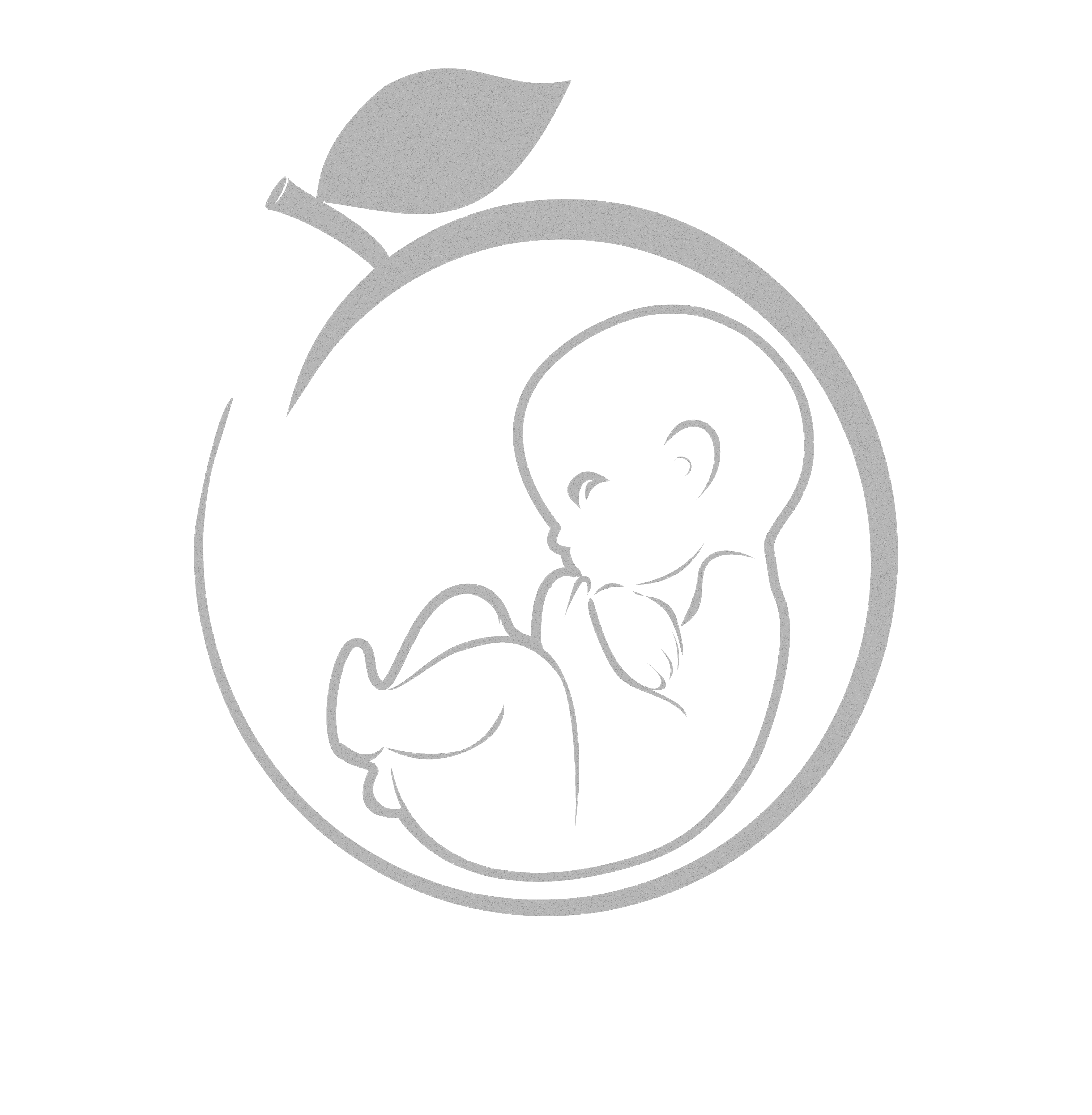 of Corporations Apostille Certification P.O. Box 6800 Tallahassee, Fl 32314-6800Hello my name is ______________________________________ I want to make Apostille for birth certification.I she'll use this document in Russia.My mail address is: ____________________________________  , my phone number: +1 (___) ____________  e-mail: ____________________ .Thank you. 